Auf Uns   	32 c / 4 wall / beginner/ Intro 16c            Choreographie: 		Denise SchröderMusik:			Auf Uns von Andreas BouraniGrapevine, Rolling vine li1-2	RF Schritt nach rechts – LF hinter RF kreuzen3-4	RF Schritt nach rechts - LF neben RF auftippen5-8	3 Schritte in Richtung links, dabei eine volle Umdrehung links herum ausführen (l - r - l) – RF neben LF auftippenCross, point r + l, step, pivot ¼ l 2x1-2	RF über LF kreuzen - Li Fußspitze links auftippen3-4	LF über RF kreuzen - Re Fußspitze rechts auftippen5-6	RF Schritt nach vor - ¼ Drehung links herum auf beiden Ballen, Gewicht am Ende links7-8	Wie 5-6 (6 Uhr)Rock forward, coaster step, rock side, behind-¼ turn L-step1-2	RF Schritt nach vor, LF etwas anheben - Gewicht zurück auf LF3&4	RF Schritt nach hinten – LF zu RF und RF kleinen Schritt nach vor5-6	LF Schritt nach links, RF etwas anheben - Gewicht zurück auf RF7&8	LF hinter RF kreuzen – RF mit ¼ Rechtsdrehung Schritt nach vor und LF Schritt nach vorKick-ball-point r + l, rocking chair1&2	RF nach vor kicken – RF zu LF und linke Fußspitze links auftippen3&4	LF nach vor kicken – LF zu RF und rechte Fußspitze rechts auftippen5-6	RF Schritt nach vor, LF etwas anheben - Gewicht zurück auf LF7-8	RF Schritt nach hinten, LF etwas anheben - Gewicht zurück auf LFwww.misfitsdancers.at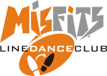 